Anmeldelse af indenlandsk rejse (ph.d.-studerende)Rejsen anmeldes forud for rejsens afholdelse ved aflevering af dette skema i udfyldt stand til Institutsekretariatet. Rejseaktiviteter afregnes via det elektroniske rejseafregningssystem – TEM.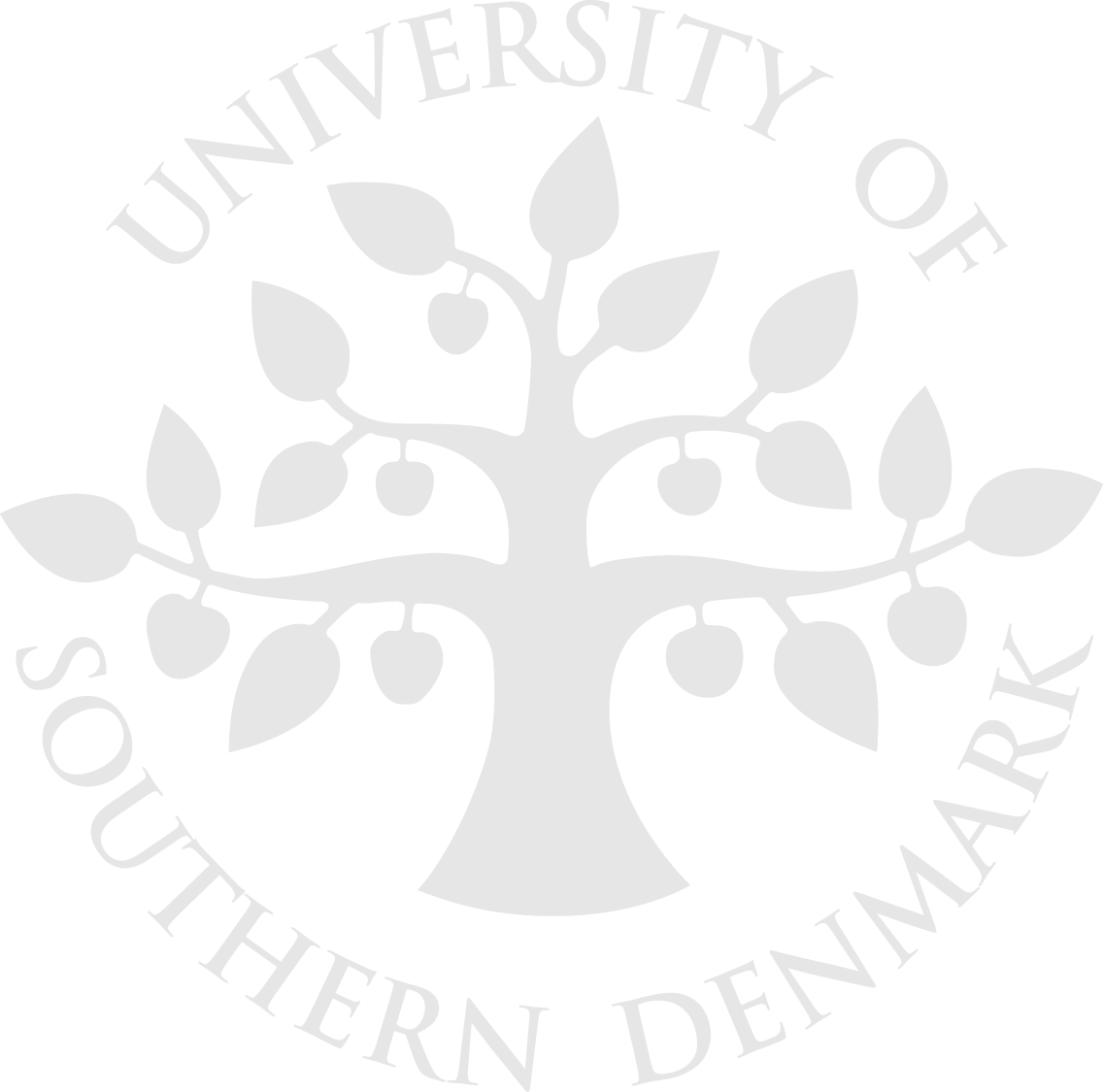 Kontering 10 6__ 141003 12Navn:      Rejsens formål:      Rejsemåde:       (Særlig motivering skal angives for anvendelse af egen bil, f.eks. besparelse i time/dagpenge, overnatning og lignende)Bestemmelsessted:      Afrejsedato:      			kl.      Hjemkomstdato:      			kl.      Anmelderens underskrift:      Institutlederens underskrift:      (Attestation af at rejsen afholdes i overensstemmelse med reglerne i tjenesterejsecirkulæret)Vejleders underskrift:      